T.C.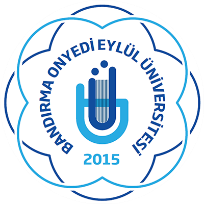 BANDIRMA ONYEDİ EYLÜL UNIVERSITYGÖNEN GEOTHERMAL INSTITUTEDOCUMENTS REQUIRED FOR FINAL REGISTRATION     MASTER'S DEGREE APPLICATION FOLLOW-UP FORM FOR INTERNATIONAL STUDENTS;Undergraduate Diploma or Graduation Certificate (Translation from Turkish Foreign Representative or notary must be submited)Undergraduate Graduation Transcript (Translation from Turkish Foreign Representative or notary must be submited)3 Passport Photographs (4.5x6cm Format Taken Within The Last 6 Months)Regarding the Turkish Candidates Applying for the Quotas Abroad, Their Residing Abroad Residence Declaration FormNotarized Turkish Translation of the Pages Showing the Identity Information and the Validity Period of the Passport with Student VisaOriginal of Turkish Proficiency Exam Result or Computer Output TÖMER Document (B-2 level for registration, C-1 certificate should be supplied until graduation)Graduate Registration FormStudent Registration Information FormGraduate Program Registration Statement   Controller;                                                                                                       Student;   Name Surname                                                                                         Name Surname       Signature                                                                                                     SignatureNote:1- B-2 level for registration, C-1 certificate should be supplied until graduation for TÖMER document2- In order to make a course registration, the student must submit a TÖMER Certificate.3- The Final Registration Procedures of the Student who does not have a TÖMER Certificate are made and the Education Status is Selected on the System. The student is directed to BANÜ TÖMER for 10 months  to obtain the TÖMER Certificate.4- Students Registered to TÖMER can receive their Student Certificate from TÖMER.5- Students Are Directed to the Foreigners Office in order to obtain a Foreign Residental Number.